I - INFORMAÇÕES GERAIS SOBRE A UNIDADE E RESPECTIVOS RESPONSÁVEIS:a) Informações Gerais:	b)Rol dos Responsáveis:c) Estrutura organizacional, incluindo conselhos, quando existentes:A estrutura organizacional da Prefeitura de Peritiba encontra-se aprovada pela Lei Complementar Nº 39/2012 de 21 de Setembro de 2012 que “DEFINE A ESTRUTURA ADMINISTRATIVA, QUADRO DE PESSOAL, MATÉRIA CORRELATA E DÁ OUTRAS PROVIDÊNICAS”. Segue Anexo II – da LC n.º39/2012“DEFINE A ESTRUTURA ADMINISTRATIVA, QUADRO DE PESSOAL, MATÉRIA CORRELATA E DÁ OUTRAS PROVIDÊNCIAS”.https://www.peritiba.sc.gov.br/legislacao/index/detalhes/codMapaItem/7303/codNorma/4283https://leismunicipais.com.br/legislacao-municipal/4382/leis-de-peritibad) Competências institucionais, indicando as normas legais e regulamentares correspondentes:FMSFundo Municipal de SaúdeLei n.º854/93 de 08 de outubro de 1993, institui o Fundo Municipal de Saúde e dá outras providências OBJETIVOS: criar condições financeiras e de gerencias dos recursos destinados ao desenvolvimento das ações de saúde, executadas ou coordenadas pelas Secretaria Municipal de Saúde, que compreendem:I – o atendimento à saúde universalizada, integral, regionalizada e hierarquizado;II – A vigilância sanitária;III – a vigilância epidemiológica e ações de saúde de interesse individual e coletivo correspondente;IV – o controle e a fiscalização das agressões ao meio ambiente, nele compreendidos o ambiente de trabalho, em comum acordo com as organizações competentes das esferas Federal e Estadual.II - INFORMAÇÕES SOBRE A GESTÃO ORÇAMENTÁRIA E FINANCEIRA DA UNIDADE:a) relacionar os programas de governo sob a responsabilidade da unidade jurisdicionada, especificando:1) a identificação do programa;2) a comparação das metas físicas e financeira previstas e realizadas, em valores nominais e relativos, justificando as ações não realizadas ou realizadas parcialmente;Anexo segue relatório das metas planejadas e executadas/Facultativo3)  Contingenciamento de despesas no exercício: O município dispunha de um considerável saldo em estoque financeiro oriundo de superávit financeiro e que foi aumentado durante o exercício, onde mesmo não sendo atingidas as metas de arrecadação o superávit financeiro ao final do exercício teve acréscimo, não sendo necessário contingenciar despesas de forma orçamentária.4)Informações sobre o reconhecimento de passivos por insuficiência de créditos ou recursos:5) As razões e/ou circunstâncias para permanência de Restos a Pagar processados e não processados por mais de um exercício financeiro:III- INFORMAÇÕES SOBRE A GESTÃO DE PESSOAS E TERCEIRIZAÇÃO DE MÃO DE OBRA:a) quadro de pessoal, informando a quantidade de agentes públicos (agentes políticos, servidores e militares) ocupantes de cargos efetivos, comissionados, empregos públicos, contratados por tempo determinado (art. 37, IX, CF), conselheiros tutelares e estagiários, discriminando os comissionados que são titulares de cargo efetivo ou emprego público, bem como os valores consolidados na folha de pagamento, mês a mês;Facultada a informação conforme disposto na Portaria n.º.TC-0975/2019, de 18 de dezembro de 2018.b) demonstrativo da quantidade de pessoas executando trabalhos na unidade jurisdicionada por meio de contratos de terceirização de serviços, contendo o posto de trabalho ocupado, bem como as despesas totais das contratações, mês a mês:Facultada a informação conforme disposto na Portaria n.º.TC-0975/2019, de 18 de dezembro de 2018.c) demonstrativo dos benefícios previdenciários, informando a quantidade de agentes públicos (agentes políticos, servidores e militares) inativos/aposentados, de pensionistas e de complementações de aposentadoria ou pensão ao valor percebido do Regime Geral da Previdência Social, pagos pelo tesouro, contendo os valores consolidados na folha de pagamento, mês a mês:Facultada a informação conforme disposto na Portaria n.º.TC-0975/2019, de 18 de dezembro de 2018.d) discriminação da remuneração mensal e anual paga aos membros de diretoria, de conselho de administração e de conselho fiscal, incluindo bônus, participação em lucros e a qualquer outro título:Facultada a informação conforme disposto na Portaria n.º.TC-0975/2019, de 18 de dezembro de 2018.IV - INFORMAÇÕES SOBRE TRANSFERÊNCIAS DE RECURSOS MEDIANTE CONVÊNIO, TERMO DE PARCERIA, TERMO DE COOPERAÇÃO OU INSTRUMENTO CONGÊNERE, DISCRIMINANDO VOLUME DE RECURSOS TRANSFERIDOS E RESPECTIVOS BENEFICIÁRIOS.V – INFORMAÇÕES SOBRE LICITAÇÕES E CONTRATOS:a) informação sobre os valores anuais das despesas realizadas referentes a aquisições e contratações de bens e serviços, por modalidade de licitação, bem como as decorrentes de dispensas e inexigibilidades de licitação: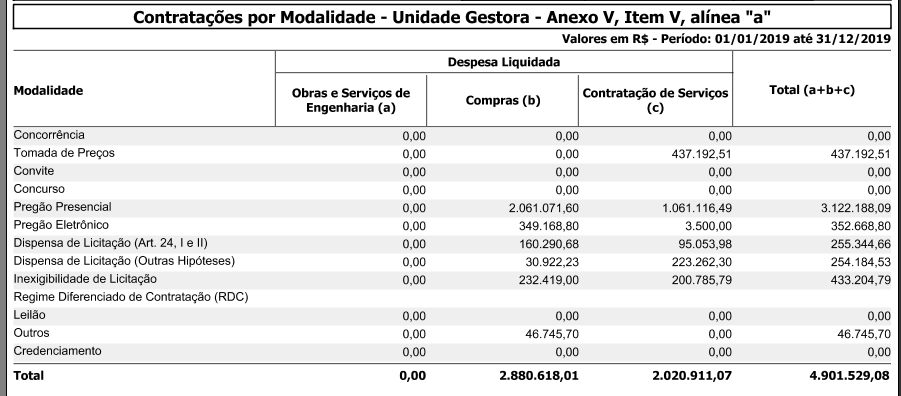 b) indicação do órgão de imprensa oficial, nos termos do art. 6º, XIII, da Lei nº 8.666/1993:LEI   Nº   1886/2011 -Institui O Diário Oficial Dos Municípios De Santa Catarina Como Órgão De Publicação Oficial.http://www.peritiba.sc.gov.br/transparencia/index/codMapaItem/6865Emenda Constitucional Nº 73 DE 20/12/2016 Publicado no DOE em 21 dez 2016Altera o art. 111-  da Constituição do Estado de Santa Catarina, para dispor sobre a publicação dos atos municipais no diário oficial e em jornal local ou microrregional.A Mesa da Assembleia Legislativa do Estado de Santa Catarina, nos termos do art. 49, § 3º da Constituição do Estado de Santa Catarina e do art. 61, inciso I, do Regimento Interno, promulga a seguinte Emenda ao texto constitucional:Art. 1º O art. 111 da Constituição do Estado de Santa Catarina, passa a vigorar com a seguinte redação:

"Art. 111.....
.....
§ 1º Os atos municipais oriundos do Poder Executivo e Legislativo que produzam efeitos externos serão publicados obrigatoriamente no diário oficial do Município ou em jornal local ou da microrregião a que pertencer, cuja escolha será decidida mediante certame licitatório.
§ 2º Atos oficiais que produzam efeitos externos são aqueles cujo alcance ultrapasse o ambiente do próprio ente público e tenham repercussão na sociedade em geral. "(NR)
Art. 2 º Esta Emenda Constitucional entra em vigor na data de sua publicação.
VI - INFORMAÇÕES SOBRE AS RECOMENDAÇÕES EXPEDIDAS PELO ÓRGÃO DE CONTROLE INTERNO E AS PROVIDÊNCIAS ADOTADAS (OU NÃO) NO EXERCÍCIO, DEMONSTRANDO: Durante o exercício de 2019 o Controle Interno do Município realizou o acompanhamento e a verificação do cumprimento dos limites constitucionais e legais máximos e mínimos, como condição de eficácia da ação administrativa. Na sequência, passou à análise individualizada destes limites pelo Município, levando em consideração a arrecadação da receita e as despesas realizadas, destacando-se os limites máximos com despesa de pessoal consolidado e por Poder (Executivo e Legislativo). Também elaborou diversos pareceres de prestações de contas, convênios e afins.Em relação aos Controles Internos procurou-se atender as recomendações após análises do jurídico.a) Recomendações expedidas e providências adotadas:VII - Acompanhamento das ações relacionadas a contrato de gestão vigentes no exercício (exigíveis somente para os órgãos encarregados da supervisão destes contratos, no âmbito do Estado e dos Municípios):Não houveram contratos de gestão no exercício de 2019.VIII - Avaliação dos termos de parceria celebrados pela unidade jurisdicionadaAPAE – ASSOCIAÇÃO DE PAIS E AMIGOS EXCEPCIONAIS – APAE DE IPIRAIdentificação dos termos de parceria vigentes no exercício: 1) Dados da entidade parceira: APAE-Ipira2) CNPJ: 02.402.602/0001-093) Âmbito de atuação da entidade (art. 3º da Lei 9.790/99 e legislação estadual equivalente): associação civil, filantrópica, de caráter assistencial, educacional, cultural, de saúde, de estudo e pesquisa, desportivo e outros, sem fins lucrativos, com duração indeterminada.  4) Regulamento da contratação de obras e serviços (art. 14 da Lei 9.790/99 e legislação estadual equivalente):  A publicidade do termo de parceria e dos atos do Termo de Colaboração foram publicados no site oficial: Ipira.apaesc.org.br 1) Nº e data da celebração: Termo de Colaboração nº 001/2019 da Prefeitura Municipal de Peritiba. 2) Forma de escolha da unidade parceira: Dispensa de Chamamento Público 01/2019.3) Objeto: O presente instrumento de parceria tem por objeto o atendimento educacional especializado e clínico a pessoa com deficiência intelectual e múltipla, possibilitando-lhe o pleno desenvolvimento de suas potencialidades de acordo com as suas peculiaridades assegurando-lhes todos os direitos fundamentais como: saúde, educação, trabalho, convivência famílias e social, exercendo plena cidadania, com a finalidade de atendimento técnico (psicológico, fisioterapeuta, fonoaudióloga) e pedagógico de pessoas com deficiência, de acordo com o Plano de Trabalho apresentado, conforme art. 42, parágrafo único da Lei Federal n .º13.019/2014 e alterações.4) Período de vigência (início e fim): O Termo de Colaboração terá vigência até 31 de dezembro de 2019, conforme Plano de Trabalho, podendo ser prorrogado mediante Termo Aditivo, por solicitação da organização da sociedade civil, para alteração de valores e metas. 5) Valor global em Reais: Repasse total no ano de 2019 da Prefeitura Municipal de Peritiba para a entidade foi de R$ 15.0000,00(Quinze mil reais) 6) Valores repassados em razão de termos de parceria firmados, especificando os valores mensais repassados no exercício e indicando a unidade parceira:A Associação prestou contas parciais, bimestralmente, do uso dos recursos e com relatórios técnicos do andamento das atividades, todas condizentes com o plano de trabalho. SER INTERNACIONALIdentificação dos termos de parceria vigentes no exercício: 1) Dados da entidade parceira: SER INTERNACIONAL 2) CNPJ: 85.448.488/0001-773) Âmbito de atuação da entidade (art. 3º da Lei 9.790/99 e legislação estadual equivalente): Sociedade civil, com prazo indeterminado, sem fins econômicos, que objetiva incentivar e exercer atividades de caráter desportivo, social, cultural e cívico. 4) Regulamento da contratação de obras e serviços (art. 14 da Lei 9.790/99 e legislação estadual equivalente): Quanto à divulgação da parceria e à publicidade dos atos da entidade houve divulgação no site do município. A Prefeitura alertou e orientou a entidade que para as atividades de futuras parcerias a publicidade seja realizada em perfis oficiais da entidade. Informações sobre o Termo de Parceria 1) Nº e data da celebração: Termo de Colaboração nº 002/2019 da Prefeitura Municipal de Peritiba. 2) Forma de escolha da unidade parceira: Edital de Chamamento Público nº 001/2019 da Prefeitura Municipal de Peritiba, Processo de Licitação n.º 55/20193) Objeto: Este Termo de Colaboração, decorrente do Chamamento Público 001/2019, tem por objeto a conjugação de esforços no sentido de proporcionar a continuidade das atividades esportivas e recreativas desenvolvidas por meio do projeto de construção de estrutura para arquibancada, através do repasse financeiro, para o PARTÍCIPE, na forma do Plano de trabalho apresentado, conforme art. 42, parágrafo único, I, da Lei Federal nº 13.019/2014 e alterações. 4) Período de vigência (início e fim): O Termo de Colaboração terá vigência até 31 de dezembro de 2019, conforme Plano de Trabalho, podendo ser prorrogado mediante Termo Aditivo, por solicitação da organização da sociedade civil. 5) Valor global em Reais: Repasse total no ano de 2019 da Prefeitura Municipal de Peritiba para a entidade foi de R$ 44.678,08 (Quarenta e quatro mil, seiscentos e setenta e oito reais e oito centavos). 6) Valores repassados em razão de termos de parceria firmados, especificando os valores mensais repassados no exercício e indicando a unidade parceira:O processo correspondente ao Termo de Colaboração foi aditivado em 03 de dezembro de 2019, com prazo de prestação de contas até 31/01/2020.SOCIEDADE ESPORTIVA E RECREATIVA GUARANYIdentificação dos termos de parceria vigentes no exercício: 1) Dados da entidade parceira: Sociedade Esportiva e Recreativa Guarany2) CNPJ: 82.815.028/0001-413) Âmbito de atuação da entidade (art. 3º da Lei 9.790/99 e legislação estadual equivalente): Sociedade civil, com prazo indeterminado, sem fins econômicos, que objetiva incentivar e exercer as atividades de caráter desportivo, social, cultural e cívico. Descobrir as vantagens e os benefícios que podem reintegra e socializar os jovens na comunidade através do esporte.4) Regulamento da contratação de obras e serviços (art. 14 da Lei 9.790/99 e legislação estadual equivalente): Quanto à divulgação da parceria e à publicidade dos atos da entidade estão publicados no site do Município. A Prefeitura alertou e orientou a entidade que para as atividades de futuras parcerias a publicidade seja realizada em perfis oficiais da entidade. Informações sobre o Termo de Parceria 1) Nº e data da celebração: Termo de Colaboração nº 003/2019 da Prefeitura Municipal de Peritiba. 2) Forma de escolha da unidade parceira: Edital de Chamamento Público nº 001/2019 da Prefeitura Municipal de Peritiba, Processo de Licitação n.º 55/2019.3) Objeto: Este Termo de Colaboração, decorrente do Chamamento Público 001/2019 tem por objeto a conjugação de esforços no sentido de proporcionar a continuidade das atividades esportivas e recreativas desenvolvidas por meio do projeto de construção de banco de reservas e depósito, através do repasse financeiro, para o PARTÍCIPE, na forma do Plano de trabalho apresentado, conforme art. 42, parágrafo único, I, da Lei Federal nº 13.019/2014 e alterações. 4) Período de vigência (início e fim): O Termo de Colaboração terá vigência até 31 de dezembro de 2019, conforme Plano de Trabalho, podendo ser prorrogado mediante Termo Aditivo, por solicitação da organização da sociedade civil, para alteração de valores e metas. 5) Valor global em Reais: Repasse total no ano de 2019 da Prefeitura Municipal de Peritiba para a entidade foi de R$ 8.265,89 (Oito mil, duzentos e sessenta e cinco reais e oitenta e nove centavos) 6) Valores repassados em razão de termos de parceria firmados, especificando os valores mensais repassados no exercício e indicando a unidade parceira:O processo correspondente ao Termo de Colaboração encontra-se disponível no site do município e a referida prestação de contas está pendente de publicação. SER SETE DE SETEMBRO DE LAGEADO MIRIMIdentificação dos termos de parceria vigentes no exercício: 1) Dados da entidade parceira: SER SETE DE SETEMBRO2) CNPJ: 85.448.421/0001-323) Âmbito de atuação da entidade (art. 3º da Lei 9.790/99 e legislação estadual equivalente): Sociedade civil, com prazo indeterminado, sem fins econômicos, que objetiva incentivar e exercer as atividades de caráter desportivo, social, cultural e cívico. Descobrir as vantagens e os benefícios que podem reintegra e socializar os jovens na comunidade através do esporte.4) Regulamento da contratação de obras e serviços (art. 14 da Lei 9.790/99 e legislação estadual equivalente): Quanto à divulgação da parceria e à publicidade dos atos da entidade estão publicados no site do Município. A Prefeitura alertou e orientou a entidade que para as atividades de futuras parcerias a publicidade seja realizada em perfis oficiais da entidade. Informações sobre o Termo de Parceria 1) Nº e data da celebração: Termo de Colaboração nº 003/2019 da Prefeitura Municipal de Peritiba. 2) Forma de escolha da unidade parceira: Edital de Chamamento Público nº 001/2019 da Prefeitura Municipal de Peritiba, Processo de Licitação n.º 55/2019.3) Objeto: Este Termo de Colaboração, decorrente do Chamamento Público 001/2019, tem por objeto a conjugação de esforços no sentido de proporcionar a continuidade das atividades esportivas e recreativas desenvolvidas por meio do projeto de reforma do telhado do ginásio de esportes, através do repasse financeiro, para o PARTÍCIPE, na forma do Plano de trabalho apresentado, conforme art. 42, parágrafo único, I, da Lei Federal nº 13.019/2014 e alterações. 4) Período de vigência (início e fim): O Termo de Colaboração terá vigência até 31 de dezembro de 2019, conforme Plano de Trabalho, podendo ser prorrogado mediante Termo Aditivo, por solicitação da organização da sociedade civil, para alteração de valores e metas. 5) Valor global em Reais: Repasse total no ano de 2019 da Prefeitura Municipal de Peritiba para a entidade foi de R$ 8.265,89 (Oito mil, duzentos e sessenta e cinco reais e oitenta e nove centavos) 6) Valores repassados em razão de termos de parceria firmados, especificando os valores mensais repassados no exercício e indicando a unidade parceira:O processo correspondente ao Termo de Colaboração encontra-se disponível no site do município e a referida prestação de contas está pendente de publicação. GRUPO FOLCLÓRICO SUNNROS VOLKSTANZGRUPPEIdentificação dos termos de parceria vigentes no exercício: 1) Dados da entidade parceira:  Grupo Folclórico Sunnros Volkstanzgruppe2) CNPJ: 74.101.056/0001-793) Âmbito de atuação da entidade (art. 3º da Lei 9.790/99 e legislação estadual equivalente): entidade civil, sem fins econômicos, de caráter representativo, de duração indeterminada com finalidade de desenvolver danças e manifestações folclóricas, musicas e canto coral germânico com seus associados e outras etnias; estudar a historia, geografia, cultura e idioma germânico; etc4) Regulamento da contratação de obras e serviços (art. 14 da Lei 9.790/99 e legislação estadual equivalente): Quanto à divulgação da parceria e à publicidade dos atos da entidade houve divulgação no site do Município. A Prefeitura alertou e orientou a entidade que para as atividades de futuras parcerias a publicidade seja realizada em perfis oficiais da entidade. Informações sobre o Termo de Parceria 1) Nº e data da celebração: Termo de Colaboração nº 005/2019 da Prefeitura Municipal de Peritiba. 2) Forma de escolha da unidade parceira: Edital de Chamamento Público nº 001/2019 da Prefeitura Municipal de Peritiba, Processo de Licitação n.º 55/2019.3) Objeto: Este Termo de Colaboração, decorrente do Chamamento Público 001/2019, tem por objeto a formalização de parceria objetivando a manutenção e funcionamento pela entidade PARTICIPE, de suas atividades em regime de mútua cooperação com a administração pública, no exercício de 2019, conforme plano de trabalho apresentado e parte integrante deste Termo.  4) Período de vigência (início e fim): O Termo de Colaboração terá vigência até 31 de dezembro de 2019, conforme Plano de Trabalho podendo ser prorrogado mediante Termo Aditivo, por solicitação da organização da sociedade civil, para alteração de valores e metas. 5) Valor global em Reais: Repasse total no ano de 2019 da Prefeitura Municipal de Peritiba para a entidade foi de R$ 25.000,00 (Vinte e cinco mil reais) 6) Valores repassados em razão de termos de parceria firmados, especificando os valores mensais repassados no exercício e indicando a unidade parceira:O processo correspondente ao Termo de Colaboração foi aditivado em 03 de dezembro de 2019, com prazo de prestação de contas até 31/05/2020.Peritiba-SC., em 28 de fevereiro de 2020.NEUSA KLEIN MARASCHINIPrefeita MunicipalEntidade:Município de PeritibaCNPJ:82.815.085/0001-20Endereço:Rua Frei Bonifácio, 63Telefone:(49) 3453-1122/3453-1132/3453-1142/3453-1158-3453-1620/3453-1623E-mail:prefeitura@peritiba.sc.gov.brSítio Eletrônico:http://www.peritiba.sc.gov.br/ResponsáveisNomeCPFCargo/FunçãoPeríodo de gestãoPrefeitoNeusa Klein Maraschini825.057.649/42Prefeita Municipal2017/2020PrefeitoAto Nomeação e dataAto Exoneração e dataEndereço Residenciale-mailPrefeitoAta 2087 de 01/01/2017(Câmara Mun. De Vereadores)Rua Miguel Balduíno Boll, 10, Centro, 89750-000 – Peritiba/SCprefeitaneusa@peritiba.sc.gov.brResponsáveisNomeCPFCargo/FunçãoPeríodo de gestãoPrefeito em ExercícioJonas Simon045.940.229,36Prefeito em Exercício 2017/2020Prefeito em ExercícioAto Nomeação e dataAto Exoneração e dataEndereço Residenciale-mailPrefeito em Exercício02 a 10 de janeiro de 201908 a 11 de abril de 201909 a 12 de julho de 201930/09 a 11/10 de 2019Centro, 89750-000 – Peritiba/SCviceprefeito@peritiba.sc.gov.brResponsáveisNomeCPFCargo/FunçãoPeríodo de gestãoPrefeito em ExercícioGilberto Maciel777.618.479-91Prefeito em Exercício 2017/2020Prefeito em ExercícioAto Nomeação e dataAto Exoneração e dataEndereço Residenciale-mailPrefeito em Exercício02 a 05/12 de 2019Rua Juvelino Poletto, 45, Centro, 89750-000 – Peritiba/SCSem e-mailResponsáveisNomeCPFCargo/FunçãoPeríodoOrdenadorSecretárioTarcisio Reinaldo Bervian219.422.269-34Secretário de Administração e Finanças 06/03/2017 a 31/12/2019OrdenadorSecretárioAto Nomeação e dataAto Exoneração e dataEndereço Residenciale-mailOrdenadorSecretárioD-66/201706/03/2017Rua C Loteamento Elizabeth Hermes  s/nBairro Jardim Boa Vista89750-000- Peritiba/SCplanejamento@peritiba.sc.gov.brResponsáveisNomeCPFCargo/FunçãoPeríodoOrdenadorSecretárioLuana Carolina Schardong061.477.139-06Secretaria de Educação, Cultura, Esporte e Turismo06/03/2017 a 31/12/2019OrdenadorSecretárioAto Nomeação e dataAto Exoneração e dataEndereço Residenciale-mailOrdenadorSecretárioD-66/201706/03/2017Rua Senador Irineu Bornhausen, n.471Bairro Renascer89750-000- Peritiba/SCeducacao@peritiba.sc.gov.brResponsáveisNomeCPFCargo/FunçãoPeríodoOrdenadorSecretárioJosé Orides de Britto295.212.899-53Secretaria de Serviços Municipais06/03/2017 a 31/12/2019OrdenadorSecretárioAto Nomeação e dataAto Exoneração e dataEndereço Residenciale-mailOrdenadorSecretárioD-66/201706/03/2017Linha Arroio do MeioInterior89750-000- Peritiba/SCResponsáveisNomeCPFCargo/FunçãoPeríodoSecretárioVanderlei Carlos Bourckhardt062.352.899-10Secretário Municipal de Agricultura, Industria, Comércio e Meio Ambiente06/03/2017 a 31/12/2019SecretárioAto Nomeação e dataAto Exoneração e dataEndereço Residenciale-mailSecretárioD-100/201705/06/2017Linha 37 PassosInterior89750-000- Peritiba/SCvanderlei@peritiba.sc.gov.bragricultura@peritiba.sc.gov.brResponsáveisNomeCPFCargo/FunçãoPeríodo de gestãoSecretárioMunicipalAdriano José Krindges033.612.499-61Secretário Municipal de Saúde e Bem Estar Social10/07/2017 a 28/02/2019SecretárioMunicipalAto Nomeação e dataAto Exoneração e dataEndereço Residenciale-mailSecretárioMunicipalD-114/2017 de 10/07/2017D-31/2019 de 20/02/2019Rua Palmeiras, s/nBairro: Imigrantes –Peritiba/SCpostosaude@peritiba.sc.gov.brResponsáveisNomeCPFCargo/FunçãoPeríodo de gestãoSecretárioMunicipalGracieli Denise Wuaden092.660.699-90Secretário Municipal de Saúde e Bem Estar Social01/03/2019 a 31/12/2019SecretárioMunicipalAto Nomeação e dataAto Exoneração e dataEndereço Residenciale-mailSecretárioMunicipalD-34/2019 de 01/03/2019Rua Juvelino Poletto, 575Bairro:Progresso –Peritiba/SCsecretariasaude@peritiba.sc.gov.brLEI MUN.CONSELHOSDECRETODECRETODATA NOMEAÇÃOLei 1899/201228/02/2012Conselho Municipal de SaúdeD-77/2018D-44/2019D-77/2018D-44/201906/06/201804/04/2019LC 47/201325/09/2013LC  58/201530/06/2015Conselho Municipal dos Direitos da Infância e do Adolescente-CMDCAD-142/2018D-142/201820/12/2018Lei 1880/201117/10/11Conselho Municipal de Assistência Social-CMASD-132/2018D-162/2019D-132/2018D-162/201913/11/201812/12/2019Lei 2033/201516/06/2016Conselho Municipal do IdosoD-131/2018D-101/2019D-131/2018D-101/201913/11/201830/07/2019Lei 2029/1501/06/2015Conselho Municipal de Saneamento Básico e de Gerenciamento integrado de resíduos sólidosD-95/2015D-95/201501/06/2015Lei 2114/201705/07/2017Nomeia membros do Conselho Municipal dos Direitos da Pessoa com Deficiência – CMDPDD-130/2018D-142/2019D-130/2018D-142/201913/11/201830/07/2019Lei -2124/201717/10/2017Lei n.º 2182/201926/07/2019Conselho Municipal de Acompanhamento e Controle Social do FUNDEBD-107/2019D-109/201905/08/201912/08/201905/08/201912/08/2019Lei 1825/201009/09/2010Conselho Municipal de Alimentação EscolarD-167/2014D-115/201818/09/201417/09/201818/09/201417/09/2018Lei 2000/1428/02/2014Conselho Municipal de HabitaçãoD-38/2016D-50/201825/02/201610/04/201825/02/201610/04/2018Lei 735/9117/09/1991Conselho Municipal de Desenvolvimento RuralD-72/2017D-51/201822/03/201710/04/201822/03/201710/04/2018-----Conselho Municipal de Esportes – CMED-58/201605/04/201605/04/2016Lei 1958/1324/07/2013Conselho Municipal de TurismoD-149/201709/10/201709/10/2017Lei 1165/9830/09/1998LC -15/200902/06/2009Conselho Municipal de EducaçãoD-132/201728/08/201728/08/2017Lei 1927/201214/11/2012Conselho Municipal de Desenvolvimento da Indústria e Comércio – FUMDICOMD-42/2017D-56/201806/02/201710/04/201806/02/201710/04/2018Lei 200805/11/2014Lei 1957 de 24/07/2015LC n.º 98 de 26/11/2019Nomeia membro para o Conselho Municipal de CulturaD-171/201927/12/201927/12/2019LC N.º 67/2017 de 05/10/2017Institui e nomeia os membros para compor o Conselho de Desenvolvimento Municipal (CDM), previsto no art. 82 da Lei Complementar nº 67/2017 e dá outras providências.D- 112”A”201922/08/201922/08/2019Despesa reconhecida sem orçamentoValoresMotivos do reconhecimentoNão ocorreram passivos por insuficiência de crédito ou recursosNão ocorreram passivos por insuficiência de crédito ou recursosNão ocorreram passivos por insuficiência de crédito ou recursosEmpenhos de restos a pagar inscritos a partir do segundo ano pretérito ao da prestação de contasMotivosNE-797 de 10/03/2015Corplan Consultoria Ambiental LtdaValor Total: 7.800,00Valor a Pagar: 3.900,00Histórico:REFERENTE CONTRATAÇÃO DE EMPRESA PARA ELABORAÇÃO DE RELATÓRIO AMBIENTAL PRÉVIO - RAP, PROJETOS DE CONTROLES AMBIENTAIS E CADASTRO DO IBAMA, PARA O LICENCIAMENTO AMBIENTAL DA ATIVIDADE DE ARMAZENAMENTO TEMPORÁRIO DE RESÍDUOS CLASSE IIA E IIB, FAZER O LEVANTAMENTO DA DOCUMENTAÇÃO E O PREENCHIMENTO DE FORMULÁRIOS PARA CADASTRAMENTO JUNTO AO ÓRGÃO AMBIENTAL (FATMA), OBJETIVANDO OBTER AS LICENÇAS AMBIENTAIS PRÉVIA, DE INSTALAÇÃO E DE OPERAÇÃO DO BARRACÃO INDUSTRIAL LOCALIZADO NA LINHA CRUZ E SOUZA DO MUNICÍPIO DE PERITIBA.Não foi liberado ainda a LAI (Licença Ambiental de Instalação) junto aos órgãos ambientais devido a atrasos sistemáticos da Fundação do Meio Ambiente (FATMA)Entidade BeneficiadaEspécie de TransferênciaValor PagoAPAE-IPIRATERMO DE COLABORAÇÃO Nº 01/201915.000,00S E R INTERNACIONALTERMO DE COLABORAÇÃO Nº 02/2019.44.678,08SER GUARANYTERMO DE COLABORAÇÃO Nº 03/2019.8.265,89SER SETE DE SETEMBROTERMO DE COLABORAÇÃO Nº 04/201912.056,03GRUPO FOLCLORICO SUNNROS VOLKSTANZGRUPPETERMO DE COLABORAÇÃO Nº 05/2019.25.000,00DataEspécieFinalidadeSetor Responsável01/11/2018Orientação01/2019 E Orientação sobre Cálculo de despesas com férias, compensação INSS, CNAE PreponderanteRecursos HumanosProvidências Adotadas:Foram realizadas as alterações necessárias de acordo com o contrato administrativo em vigor n.º152/2018 IOPLAN – Dossiê contendo: Relatório de Análise das contribuições do INSS sobre o levantamento de informações das contribuições previdenciárias ao INSS com a apuração do CNAE preponderante mensal. Relativo ao período de 09/2013 a 12/2017.Providências Adotadas:Foram realizadas as alterações necessárias de acordo com o contrato administrativo em vigor n.º152/2018 IOPLAN – Dossiê contendo: Relatório de Análise das contribuições do INSS sobre o levantamento de informações das contribuições previdenciárias ao INSS com a apuração do CNAE preponderante mensal. Relativo ao período de 09/2013 a 12/2017.Providências Adotadas:Foram realizadas as alterações necessárias de acordo com o contrato administrativo em vigor n.º152/2018 IOPLAN – Dossiê contendo: Relatório de Análise das contribuições do INSS sobre o levantamento de informações das contribuições previdenciárias ao INSS com a apuração do CNAE preponderante mensal. Relativo ao período de 09/2013 a 12/2017.Providências Adotadas:Foram realizadas as alterações necessárias de acordo com o contrato administrativo em vigor n.º152/2018 IOPLAN – Dossiê contendo: Relatório de Análise das contribuições do INSS sobre o levantamento de informações das contribuições previdenciárias ao INSS com a apuração do CNAE preponderante mensal. Relativo ao período de 09/2013 a 12/2017.DataEspécieFinalidadeSetor Responsável21/02/2019Orientação 02/2019Diante de denuncias na ouvidoria que se referem a ouvidoria referente ao Contrato Administrativo 142/2013, orientou-se que o fiscal do contrato faça as averiguações necessárias e que sejam tomadas as providencias cabíveis. Que submetam-se os autos para apreciação da autoridade competente da Unidade Administrativa responsável para pronunciamento final e posterior encaminhamento à ouvidoria para tramitação no sistema de e-ouv do Poder Executivo Federal. Depto de ComprasRegina Inês Brand LazzarinProvidências Adotadas: foram averiguadas pelo Setor Competente e pela Assessoria Jurídica do Município para os devidos encaminhamentos legais.Providências Adotadas: foram averiguadas pelo Setor Competente e pela Assessoria Jurídica do Município para os devidos encaminhamentos legais.Providências Adotadas: foram averiguadas pelo Setor Competente e pela Assessoria Jurídica do Município para os devidos encaminhamentos legais.Providências Adotadas: foram averiguadas pelo Setor Competente e pela Assessoria Jurídica do Município para os devidos encaminhamentos legais.DataEspécieFinalidadeSetor Responsável22/05/2019Orientação 04/2019Após denúncia recebida pela Ouvidoria sobre o site do portal da transparência estar desatualizado e as informações serem lançadas fora de sequência, com claro intuito de dificultar a fiscalização por parte da população. Pedindo para atualizar, facilitar, não dificultar a transparência vimos repassar algumas orientações:Os órgãos públicos existem para atender os cidadãos e o servidor público é obrigado, por lei, a prestar serviço de forma eficiente e atender com excelência o cidadão e quando isso não ocorre a maioria absoluta dos cidadãos vão embora contrariados, reclamam com parentes e vizinhos e fica por isso. Outros brigam e nas repartições que o atenderam mal. Os dois casos estão errados. É importante salientar que atender bem é ouvir o cidadão e responder de forma simples e educada, dar encaminhamento correto as suas demandas.A lei 1223 de 02/12/1999 estabelece, entre os seus itens, os deveres dos servidores públicos, o artigo 129 “dos deveres” está abaixo descrito. Veja os itens V atender com presteza e o item XI tratar com urbanidade as pessoas. Os servidores públicos, em muitos casos, não respeitam o cidadão e o tratam como um estorvo e não como o cliente a quem devem atender com presteza e urbanidade.Muitas vezes o cidadão não sabe exatamente o que procura, é obrigação do servidor público ouvir com atenção e sugerir a melhor opção para o serviço que busca.Quanto a ouvidoria também ocorrem denuncias de cidadãos descontentes. O TCE/SC em um slide dispõe transparência pública e acesso a informação:A Declaração Universal dos Direitos Humanos (1948), adotada pela Assembleia Geral da Organização das Nações Unidas prevê em seu Artigo 19:“Todos têm direito a liberdade de opinião e de expressão; este direito inclui a liberdade de expressar opiniões sem interferência e de buscar, receber e transmitir informações e ideias por quaisquer meios e sem limitações de fronteiras”Regula o acesso à informação previsto na CF:Constituição Federal, art. 5º:“XXXIII - todos têm direito a receber dos órgãos públicos informações de seu interesse particular, ou de interesse coletivo ou geral, que serão prestadas no prazo da lei, sob pena de responsabilidade, ressalvadas aquelas cujo sigilo seja imprescindível à segurança da sociedade e do Estado;”Acesso à informação: compreende o direito de obter dados sobre atividades exercidas pelos órgãos e pelas entidades, inclusive as relativas a sua política, organização e serviços regulamentados na Lei 12.527/2011.Parágrafo 2 Artigo 8 da Lei nº 12.527 de 18 de novembro de 2011Art. 8o É dever dos órgãos e entidades públicas promover, independentemente de requerimentos, a divulgação em local de fácil acesso, no âmbito de suas competências, de informações de interesse coletivo ou geral por eles produzidas ou custodiadas.§ 2o Para cumprimento do disposto no caput, os órgãos e entidades públicas deverão utilizar todos os meios e instrumentos legítimos de que dispuserem, sendo obrigatória a divulgação em sítios oficiais da rede mundial de computadores (internet).Art. 48, II, da LC 101/00; II - liberação ao pleno conhecimento e acompanhamento da sociedade, em tempo real, de informações pormenorizadas sobre a execução orçamentária e financeira, em meios eletrônicos de acesso público; (Incluído pela Lei Complementar nº 131, de 2009).Diretriz Básica da Lei 12527/11:  O acesso à informação é a regra. O sigilo é a exceção.Ou seja, todas as informações produzidas ou custodiadas pelo poder público e não classificadas como sigilosas são públicas e, portanto, acessíveis a todos os cidadãos.Quem Deve Cumprir a Lei nº 12.527/11?A lei se aplica também às entidades sem fins lucrativos no que se refere à parcela de recursos públicos recebidos.A Informação é um Bem PúblicoA informação produzida e custodiada pelo Estado é um bem público e pertence à sociedade;Acessar informações públicas é um direito da sociedade o qual o Poder Público tem o dever de garantir.Restrição do Acesso Sigilosas:INFORMAÇÕES PESSOAIS: Relativas à: intimidade, vida privada, honra; e imagem das pessoas. INFORMAÇÕES CLASSIFICADAS: por em risco: vida, segurança e saúde da população.OUTRAS LEGISLAÇÕESTRANSPARÊNCIA ATIVA (Rol mínimo na internet – Lei 12.527/11,  Art 8º, §1º)Competências, estrutura organizacional, autoridades, endereços e telefones do órgão ou entidade.Repasses ou transferências de recursos financeiros;Registro das despesas;Procedimentos licitatórios e contratos, inclusive os respectivos editais e resultados, bem como a todos os contratos celebrados;Descrição dos principais programas, ações, projetos e obras, com informações sobre sua execução, metas e indicadores de fácil compreensão.dados gerais para o acompanhamento de programas, ações, projetos e obras de órgãos e entidades; Repositório de perguntas frequentes (FAQ).Municípios abaixo de 10 mil habitantes estão dispensados de publicar na internet as informações previstas no art. 8º da Lei de Acesso. Mantem-se a obrigação de publicar informações em tempo real requeridas pela LC nº 131/09.Princípio da publicidade: consiste na divulgação oficial do ato para o conhecimento público e início dos seus efeitos externos podendo traduzir-se em um requisito de eficácia e moralidade, pois é através da divulgação oficial dos atos da administração que ficam assegurados seu cumprimento, observância e controle.Transparência governamental: é um dos pilares da gestão fiscal responsável mediante divulgação ampla, inclusive pela internet dos planos, orçamentos e leis de diretrizes orçamentárias, das prestações de contas e o respectivo parecer prévio, do Relatório Resumido da Execução Orçamentária e o Relatório de Gestão Fiscal, bem como das versões simplificadas desses documentos; sendo assegurada também pelo incentivo à participação popular e realização de audiências públicas durante os processos de elaboração e discussão dos planos, lei de diretrizes orçamentárias e orçamentos e pela liberação ao pleno conhecimento e acompanhamento da sociedade, em tempo real, de informações pormenorizadas sobre a execução orçamentária e financeira, em meios eletrônicos de acesso público.Informações atualizadas: considera-se que as informações estão atualizadas quando as mais recentes datarem do mesmo ano em que for realizada a consulta, sendo que para o caso de receitas e despesas as informações são atualizadas quando as mais recentes tiverem sido disponibilizadas até o primeiro dia útil subsequente à data dos registros contábeis nos respectivos sistemas (atualização em tempo real)Histórico das informações: considera-se que existe histórico de informações quando os dados disponibilizados referirem-se, no mínimo, a um exercício que anteceder ao da pesquisa.Portal de transparência municipal: site de acesso livre, no qual o cidadão pode encontrar informações sobre como o dinheiro público é utilizado, além de se informar sobre assuntos relacionados à gestão pública municipal.LEI COMPLEMENTAR nº 131/2009 - ALTERA A LRF “Art. 2o  A Lei Complementar no 101, de 4 de maio de 2000, passa a vigorar acrescida dos seguintes arts. 48-A, 73-A, 73-B e 73-C: Art. 48-A.  Para os fins a que se refere o inciso II do parágrafo único do art. 48, os entes da Federação disponibilizarão a qualquer pessoa física ou jurídica o acesso a informações referentes a: I – Despesa (...)II – Receita (...)Todas as Secretarias e Agentes PolíticosDataEspécieFinalidadeSetor Responsável31/10/2019Orientação05/2019 Cumprimentando-a cordialmente, vimos abaixo sugerir algumas alterações no procedimento de fiscalização dos contratos junto ao Município de Peritiba, com base em instruções recebidas no Ciclo de Estudos do TCE/SC, bem como estamos aguardando a análise do compras sobre a Instrução Normativa de Fiscal de Contratos, até lá sugiro que se aplique:1- Modelo de Decreto abaixo dispõe sobre a designação dos fiscais de contrato administrativos no âmbito da administração direta do município de Peritiba – sc e dos procedimentos a serem adotados no acompanhamento e fiscalização da execução dos contratos.2- Modelo de relatório de fiscalização de contratos.3- Oriento depois que se põe clausula no contrato como:Cláusula xx – DA FISCALIZAÇÃOA administração designa o fiscal indicado no Decreto Municipal n.º xxx de xx de xxx, sendo o servidor xxxxx, e no caso de seu impedimento, o servidor xxxx, para acompanhar e fiscalizar o fiel cumprimento da prestação do serviços, para acompanhar e fiscalizar o fiel cumprimento da prestação dos serviços, os quais ficarão responsáveis pelo encaminhamento da autorização de pagamento junto ao setor de contabilidade do Município.Não tendo sido cumprido o disposto no termo de contratação/ata de registro de preços/ o fiscal junto com o compras manifestar-se-á antes da realização do pagamento ao respectivo beneficiário, para que este providencie o fiel cumprimento de suas obrigações.Oriento ainda que após nomeados por decreto os fiscais sejam chamados e cientificados em ata de suas atribuições, bem como entregue uma cópia do Decreto. Diante do exposto acima, submeto a vossa análise e decisão final, estamos a disposição no que for necessário. DataEspécieFinalidadeSetor Responsável31/10/2019Orientação06/2019 Em vista do edital de Concorrência Pública n.º 03/2019 e PL n.º 107/2019, com o objeto de: contratação de empresa do ramo de engenharia e/ou construção civil, regime por empreitada global, na forma de execução indireta (material e mão de obra), para a execução de pavimentação asfáltica, em atendimento ao financiamento junto ao BRDE nº PVL02.000286/2019-21 e de acordo com o memorial descritivo, orçamento, projeto básico e cronograma que passam a fazer parte integrante do Edital.Em vista do PR n.º 20/2018, PL n.º 51/2018, que tem por objeto:   a contratação de empresa especializada em arquitetura e engenharia para a elaboração de projeto de obra civil, para uma rua coberta com aproximadamente 1.100,00m².Venho orientar que a Contribuição de Melhoria tem como fato gerador a valorização do imóvel localizado em zona beneficiada, diretamente ou indiretamente, por obra pública, realizada pelo Município. Assim orientamos quando da realização de obras publicas, quanto ao cumprimento do TITULO III - DA CONTRIBUIÇÃO DE MELHORIA-Código Tributário Municipal, artigo 69 e seguintes. Diante do exposto acima, submeto a vossa análise e decisão final, estamos a disposição no que for necessário. Recursos HumanosDataEspécieFinalidadeSetor Responsável21/05/2019Requisição de Informações05/2019Que seja averiguado em Peritiba, o mesmo que aconteceu em Concordia. Pois todos sabemos que o engenheiro da prefeitura quando recebe projetos de seus concorrentes trava o andamento e estes demoram muito além do normal, ou dos que o engenheiro da prefeitura faz em seu escritório particular. Siga-se o exemplo imposto pelo MP em Concórdia.Diante do exposto acima vimos solicitar vossa manifestação a respeito. Bem com fizemos ainda o seguinte questionamento:1)Quais são os passos necessários que o Sr. segue para a aprovação de projetos novos?2)Quais são os passos necessários que o Sr. segue para a aprovação de projetos de reforma e ampliação?3)Utiliza os mesmos critérios a todos os munícipes, explique.4) Qual é o tempo para resposta dos pedidos?Providências Adotadas: Embora a questão formalizada na denúncia não tenha sido comprovada, o Engenheiro em questão pediu desligamento do quadro de servidores efetivos do Município tendo sido feito processo seletivo e posterior concurso para efetivar novo profissional, porém, a questão denunciada foi muito genérica, mas serão observados a situação em questão.Providências Adotadas: Embora a questão formalizada na denúncia não tenha sido comprovada, o Engenheiro em questão pediu desligamento do quadro de servidores efetivos do Município tendo sido feito processo seletivo e posterior concurso para efetivar novo profissional, porém, a questão denunciada foi muito genérica, mas serão observados a situação em questão.Providências Adotadas: Embora a questão formalizada na denúncia não tenha sido comprovada, o Engenheiro em questão pediu desligamento do quadro de servidores efetivos do Município tendo sido feito processo seletivo e posterior concurso para efetivar novo profissional, porém, a questão denunciada foi muito genérica, mas serão observados a situação em questão.Providências Adotadas: Embora a questão formalizada na denúncia não tenha sido comprovada, o Engenheiro em questão pediu desligamento do quadro de servidores efetivos do Município tendo sido feito processo seletivo e posterior concurso para efetivar novo profissional, porém, a questão denunciada foi muito genérica, mas serão observados a situação em questão.DataEspécieFinalidadeSetor Responsável21/05/2019Requisição de Informaçõesn.º 14/2019Conforme disciplina a Lei 13.460/2017 (Lei de Proteção aos Direitos dos Usuários dos Serviços Públicos) é obrigação de todo órgão público expor CARTA DE SERVIÇOS AO USUÁRIO em seu portal online para informar o cidadão, detalhadamente, de como o serviço é prestado. Por isso, Requeremos que preencham o seguinte questionário para futura elaboração da Carta e consequente disponibilização do documento no portal online.Todas as secretarias.Providências Adotadas:  Informações estão registradas no site institucional do Município de Peritiba, no qual as informações sobre os serviços prestados encontram-se ali inseridos e podem ser consultados pelo link:  https://servicos.peritiba.sc.gov.br/Providências Adotadas:  Informações estão registradas no site institucional do Município de Peritiba, no qual as informações sobre os serviços prestados encontram-se ali inseridos e podem ser consultados pelo link:  https://servicos.peritiba.sc.gov.br/Providências Adotadas:  Informações estão registradas no site institucional do Município de Peritiba, no qual as informações sobre os serviços prestados encontram-se ali inseridos e podem ser consultados pelo link:  https://servicos.peritiba.sc.gov.br/Providências Adotadas:  Informações estão registradas no site institucional do Município de Peritiba, no qual as informações sobre os serviços prestados encontram-se ali inseridos e podem ser consultados pelo link:  https://servicos.peritiba.sc.gov.br/DataEspécieFinalidadeSetor Responsável29/05/2019Requisição de Informaçõesn.º 16/2019Informações requisitadas pelo Tribunal de Contas de SC, relativas ao cadastro imobiliário e aos lançamentos tributários do IPTU e das taxas lançadas juntamente com o imposto predial e territorial urbano para o exercício de 2019. Oficio Circular TC/DGCE N.º001/2019 DE 22/05/2019Setor TributárioProvidências Adotadas:  Informações estão registradas no site institucional do Município de Peritiba, no qual as informações sobre os serviços prestados encontram-se ali inseridos e podem ser consultados pelo link:  https://servicos.peritiba.sc.gov.br/Providências Adotadas:  Informações estão registradas no site institucional do Município de Peritiba, no qual as informações sobre os serviços prestados encontram-se ali inseridos e podem ser consultados pelo link:  https://servicos.peritiba.sc.gov.br/Providências Adotadas:  Informações estão registradas no site institucional do Município de Peritiba, no qual as informações sobre os serviços prestados encontram-se ali inseridos e podem ser consultados pelo link:  https://servicos.peritiba.sc.gov.br/Providências Adotadas:  Informações estão registradas no site institucional do Município de Peritiba, no qual as informações sobre os serviços prestados encontram-se ali inseridos e podem ser consultados pelo link:  https://servicos.peritiba.sc.gov.br/Providencias adotadas: informações prestadas conforme o solicitadoProvidencias adotadas: informações prestadas conforme o solicitadoProvidencias adotadas: informações prestadas conforme o solicitadoProvidencias adotadas: informações prestadas conforme o solicitadoDataEspécieFinalidadeSetor Responsável01/07/2019Requisição de Informaçõesn.º 17/2019Para concluir os pareceres sobre admissões de servidores públicos municipais, conforme dispõe a IN n. ºTC-11/2011 e suas alterações, venho solicitar os documentos completos desde a emissão do Concurso até a sua homologação sendo para: Concurso Público n.º 01/2019;Recursos HumanosProvidências Adotadas: não atendido pois o dossiê Providências Adotadas: não atendido pois o dossiê Providências Adotadas: não atendido pois o dossiê Providências Adotadas: não atendido pois o dossiê Providencias adotadas: informações prestadas conforme o solicitadoProvidencias adotadas: informações prestadas conforme o solicitadoProvidencias adotadas: informações prestadas conforme o solicitadoProvidencias adotadas: informações prestadas conforme o solicitadoDataEspécieFinalidadeSetor Responsável03/07/2019Requisição de InformaçõesConforme disciplina a Lei 13.460/2017 (Lei de Proteção aos Direitos dos Usuários dos Serviços Públicos) é obrigação de todo órgão público expor CARTA DE SERVIÇOS AO USUÁRIO em seu portal online para informar o cidadão, detalhadamente, de como o serviço é prestado. Por isso, Requeremos que preencham o seguinte questionário para futura elaboração da Carta e consequente disponibilização do documento no portal online.Todas as secretariasProvidências Adotadas:  dados publicados no site institucional no link: https://servicos.peritiba.sc.gov.br/Providências Adotadas:  dados publicados no site institucional no link: https://servicos.peritiba.sc.gov.br/Providências Adotadas:  dados publicados no site institucional no link: https://servicos.peritiba.sc.gov.br/Providências Adotadas:  dados publicados no site institucional no link: https://servicos.peritiba.sc.gov.br/DataEspécieFinalidadeSetor Responsável20/09/2019Requisição de Informações25/2019Oficio 185/2019- MP- Noticia de Fato: 01.2019.00009504-0Dpto de comprasProvidências Adotadas: refere-se a denuncia junto ao Portal do Município sobre contratação de curso de mecatrônica, a mesma denuncia foi encaminhada ao MP que está analisando, porém, o contrato em questão foi feito com o SENAI (Serviço Nacional de Aprendizado Industrial) e tem essa função institucional e regimental, tendo sido parceiro em muitas outras oportunidades, desta forma estamos aguardando manifestação do Ministério Público.Providências Adotadas: refere-se a denuncia junto ao Portal do Município sobre contratação de curso de mecatrônica, a mesma denuncia foi encaminhada ao MP que está analisando, porém, o contrato em questão foi feito com o SENAI (Serviço Nacional de Aprendizado Industrial) e tem essa função institucional e regimental, tendo sido parceiro em muitas outras oportunidades, desta forma estamos aguardando manifestação do Ministério Público.Providências Adotadas: refere-se a denuncia junto ao Portal do Município sobre contratação de curso de mecatrônica, a mesma denuncia foi encaminhada ao MP que está analisando, porém, o contrato em questão foi feito com o SENAI (Serviço Nacional de Aprendizado Industrial) e tem essa função institucional e regimental, tendo sido parceiro em muitas outras oportunidades, desta forma estamos aguardando manifestação do Ministério Público.Providências Adotadas: refere-se a denuncia junto ao Portal do Município sobre contratação de curso de mecatrônica, a mesma denuncia foi encaminhada ao MP que está analisando, porém, o contrato em questão foi feito com o SENAI (Serviço Nacional de Aprendizado Industrial) e tem essa função institucional e regimental, tendo sido parceiro em muitas outras oportunidades, desta forma estamos aguardando manifestação do Ministério Público.DataEspécieFinalidadeSetor Responsável23/10/2019Requisição de Informações26/2019Boletos e Notificação de divida ativaBoletos em duplicidadeReclamação de divida ativa de contribuinte que não foi notificado.Orientou-se ainda que a autorização do serviço deverá ser sempre lançada no nome de quem lançou o serviço, observando-se se a guia está assinada pelo requisitante e prestador do serviço.Orientou-se:Sabe-se que o lançamento é de competência privativa da administração tributária, nos termos declarados pelo CTN artigo 142. Sua efetivação poderá se dar através de 03 (três) modalidades: direta, mista e homologação. A notificação ocorre como ato contínuo e necessário para que o contribuinte possa efetivar o cumprimento da obrigação. Sua abordagem legislativa pode ser extraída através do Código Tributário Nacional, que é claro quando se refere ao termo “notificação”, porém o que tem acontecido é que alguns tribunais utilizam o artigo 23 do decreto 70.235 de 1972 para regular este ato, bem como sua forma e ordem para efetivação. Sendo que o mencionado dispositivo prevê que a “intimação” deve ser feita preferencialmente de forma pessoal ou por via postal, telegráfica ou eletrônica, mas sempre tendo a prova do recebimento. A intimação por edital só cabe em casos que a intimação pessoal foi frustrada, seja ela pelo agente fiscal ou por via postal, o procedimento acima descrito já foi lhe orientado em outras ocasiões.TributárioProvidências Adotadas:  Rfe aos boletos e notificações de divida ativa, informou-se que realmente foi lançado em duplicidade o valor de R$ 154,22 e já foi providenciado a correção do lançamento de estorno do referido valor.  Justificou-se sobre a contribuinte dobre a notificação de DA n.º 677, a qual não contestou o débito a época e se prontificou a regularizar.  Estão sendo tomadas todas as providencias para a recuperação dos valores em conformidade com o artigos de 146 a 151 do código tributário n.º 395/82, e foi negociado e notificado mais de R$ 100.000,00 e até o momento recuperado o montante de R$ 50.000,00, com a colaboração dos secretários e do setor jurídico estamos voltando todos os esforços para a recuperação dos valores atrasados evitando na maioria dos casos a prescrição das dívidas. Providências Adotadas:  Rfe aos boletos e notificações de divida ativa, informou-se que realmente foi lançado em duplicidade o valor de R$ 154,22 e já foi providenciado a correção do lançamento de estorno do referido valor.  Justificou-se sobre a contribuinte dobre a notificação de DA n.º 677, a qual não contestou o débito a época e se prontificou a regularizar.  Estão sendo tomadas todas as providencias para a recuperação dos valores em conformidade com o artigos de 146 a 151 do código tributário n.º 395/82, e foi negociado e notificado mais de R$ 100.000,00 e até o momento recuperado o montante de R$ 50.000,00, com a colaboração dos secretários e do setor jurídico estamos voltando todos os esforços para a recuperação dos valores atrasados evitando na maioria dos casos a prescrição das dívidas. Providências Adotadas:  Rfe aos boletos e notificações de divida ativa, informou-se que realmente foi lançado em duplicidade o valor de R$ 154,22 e já foi providenciado a correção do lançamento de estorno do referido valor.  Justificou-se sobre a contribuinte dobre a notificação de DA n.º 677, a qual não contestou o débito a época e se prontificou a regularizar.  Estão sendo tomadas todas as providencias para a recuperação dos valores em conformidade com o artigos de 146 a 151 do código tributário n.º 395/82, e foi negociado e notificado mais de R$ 100.000,00 e até o momento recuperado o montante de R$ 50.000,00, com a colaboração dos secretários e do setor jurídico estamos voltando todos os esforços para a recuperação dos valores atrasados evitando na maioria dos casos a prescrição das dívidas. Providências Adotadas:  Rfe aos boletos e notificações de divida ativa, informou-se que realmente foi lançado em duplicidade o valor de R$ 154,22 e já foi providenciado a correção do lançamento de estorno do referido valor.  Justificou-se sobre a contribuinte dobre a notificação de DA n.º 677, a qual não contestou o débito a época e se prontificou a regularizar.  Estão sendo tomadas todas as providencias para a recuperação dos valores em conformidade com o artigos de 146 a 151 do código tributário n.º 395/82, e foi negociado e notificado mais de R$ 100.000,00 e até o momento recuperado o montante de R$ 50.000,00, com a colaboração dos secretários e do setor jurídico estamos voltando todos os esforços para a recuperação dos valores atrasados evitando na maioria dos casos a prescrição das dívidas. DataEspécieFinalidadeSetor Responsável04/11/2019Requisição de Informações28/2019Uma pedra rolo em cima do caminhão da prefeitura com danos materiaisSecretário Serviços MunicipaisProvidências Adotadas:  Foi aberto sindicância para apurar as responsabilidades.Providências Adotadas:  Foi aberto sindicância para apurar as responsabilidades.Providências Adotadas:  Foi aberto sindicância para apurar as responsabilidades.Providências Adotadas:  Foi aberto sindicância para apurar as responsabilidades.DataEspécieFinalidade27/09/2019Relatório de Auditoria n.º 01/2019TP N.º 4/2019, PL N.º 66/2019 – Projetos implantação de Loteamento SocialDataEspécieFinalidade27/09/2019Relatório de Auditoria n.º 02/2019TP N.º 2/2019, PL N.º 43/2019 – Serviços de Assessoria e ConsultoriaDataEspécieEspécieFinalidadeFinalidade26/11/2019Relatório de Auditoria n.º 02/2019-CEIMPRelatório de Auditoria n.º 02/2019-CEIMPAlimentação Escolar na creche Cei Mateus Petter.Alimentação Escolar na creche Cei Mateus Petter.DataEspécieFinalidadeFinalidadeSetor ResponsávelSetor Responsável01/11/2019Req. de informações n.º 29/2019A empresa Chamarau fez um financiamento no FUNDICOM, venceu em 2008, somente foi cobrado dos avalistas em 2019, quando questionada a prefeita disse que não precisaria pagar. Pergunta: quem deverá devolver aos cofres públicos esse valor financiado? O dono da empresa, os avalistas ou as pessoas responsáveis da administração que não fizeram a cobrança porque ele é filho do presidente do PMDB?A empresa Chamarau fez um financiamento no FUNDICOM, venceu em 2008, somente foi cobrado dos avalistas em 2019, quando questionada a prefeita disse que não precisaria pagar. Pergunta: quem deverá devolver aos cofres públicos esse valor financiado? O dono da empresa, os avalistas ou as pessoas responsáveis da administração que não fizeram a cobrança porque ele é filho do presidente do PMDB?Setor JurídicoSecretaria de Administração e FinançasSetor JurídicoSecretaria de Administração e FinançasProvidências Adotadas:  Notificação aos avalistas paras providênciasProvidências Adotadas:  Notificação aos avalistas paras providênciasProvidências Adotadas:  Notificação aos avalistas paras providênciasProvidências Adotadas:  Notificação aos avalistas paras providênciasProvidências Adotadas:  Notificação aos avalistas paras providênciasProvidências Adotadas:  Notificação aos avalistas paras providênciasDataEspécieFinalidadeSetor Responsável06/02/2019Comunicação Interna n.º 01/2019 Município assinou o exercício de 2018 o TAC N.º 06.2016.00007479-9, Termo de Compromisso de Ajustamento de Conduta, com abrangência sobre toda a Administração Direta e Indireta, a qual requer uma série de medidas administrativas para implementação.Dentre as quais podemos citar a elaboração de instruções normativas, especialmente no tocante a certas atividades administrativas sensíveis.Solicitou-se a cooperação dos setores para a elaboraçãoTodas as secretariasProvidências Adotadas:  várias instruções normativas foram elaboradas e publicadas no site institucional e algumas ainda estão pendentes de análise.Providências Adotadas:  várias instruções normativas foram elaboradas e publicadas no site institucional e algumas ainda estão pendentes de análise.Providências Adotadas:  várias instruções normativas foram elaboradas e publicadas no site institucional e algumas ainda estão pendentes de análise.Providências Adotadas:  várias instruções normativas foram elaboradas e publicadas no site institucional e algumas ainda estão pendentes de análise.DataEspécieFinalidadeSetor Responsável26/02/2019Comunicação Interna n.º 02/2019Questionário sobre grandes obras suspensas – OF. Circ. Conjunto n.º 01/2019 – CNJ – TCU-ATRICONEngenhariaProvidências Adotadas: Respondido pelo depto de engenharia através do e-mail: engenharia@peritiba.sc.gov.brProvidências Adotadas: Respondido pelo depto de engenharia através do e-mail: engenharia@peritiba.sc.gov.brProvidências Adotadas: Respondido pelo depto de engenharia através do e-mail: engenharia@peritiba.sc.gov.brProvidências Adotadas: Respondido pelo depto de engenharia através do e-mail: engenharia@peritiba.sc.gov.brDataEspécieFinalidadeSetor Responsável26/02/2019Comunicação Interna n.º 03/2019Relatório de auditoria e denúncias de irregularidades no PL n.º72/2018 e 106/2018, conforme solicitação de investigação pelo Ministério Público.JurídicoComprasGabineteProvidências Adotadas: Analisado pelo setor Jurídico do Município para adotar as providencias e melhoriasProvidências Adotadas: Analisado pelo setor Jurídico do Município para adotar as providencias e melhoriasProvidências Adotadas: Analisado pelo setor Jurídico do Município para adotar as providencias e melhoriasProvidências Adotadas: Analisado pelo setor Jurídico do Município para adotar as providencias e melhoriasDataEspécieFinalidadeSetor Responsável02/05/2019Comunicação Interna n.º 07/2019Decreto sugestão/modelo de regulamentação de Lei Anti CorrupçãoDecreto sugestão/modelo de regulamentação da Lei n.º 13.460Modelo/sugestão Lei de Controle InternoQuestionários sobre IEGMGabineteProvidências Adotadas: Todas atendidas após várias discussões, análises e alterações.Providências Adotadas: Todas atendidas após várias discussões, análises e alterações.Providências Adotadas: Todas atendidas após várias discussões, análises e alterações.Providências Adotadas: Todas atendidas após várias discussões, análises e alterações.DataEspécieFinalidadeSetor Responsável09/05/2019Comunicação Interna n.º 09/2019 Decreto sugestão/modelo de regulamentação do funcionamento da OuvidoriaCarta de Serviços ao usuáriosugestão/modelo de formulário de manifestação a ouvidoriaSugestão de publicar no Portal do cidadão – serviços ao usuárioGabineteProvidências Adotadas: Providências Adotadas: Todas atendidas após várias discussões, análises e alterações.Providências Adotadas: Providências Adotadas: Todas atendidas após várias discussões, análises e alterações.Providências Adotadas: Providências Adotadas: Todas atendidas após várias discussões, análises e alterações.Providências Adotadas: Providências Adotadas: Todas atendidas após várias discussões, análises e alterações.DataEspécieFinalidadeSetor Responsável28/05/2019Comunicação Interna n.º 11/2019Em vista descumprimento das normas legais, INSTRUÇÃO NORMATIVA CCI N.º 04/2016 DE 30/05/2016Denuncia relativo a levar pessoas estranhas ao serviço público salvo no caso de interesse publicoGabineteProvidências Adotadas: Anotado e determinado em reunião da equipe para observar a orientaçãoProvidências Adotadas: Anotado e determinado em reunião da equipe para observar a orientaçãoProvidências Adotadas: Anotado e determinado em reunião da equipe para observar a orientaçãoProvidências Adotadas: Anotado e determinado em reunião da equipe para observar a orientaçãoDataEspécieFinalidadeSetor Responsável05/07/2019Comunicação Interna n.º 13/2019Em vista do Ciclo de Estudo em Chapecó com técnicos do TCE/SC e como pauta diversos assuntos detalharam-se alguns como: SGTA, atos de pessoal, jornada de trabalho.GabineteProvidências Adotadas: Adotado as providencias conforme cabívelProvidências Adotadas: Adotado as providencias conforme cabívelProvidências Adotadas: Adotado as providencias conforme cabívelProvidências Adotadas: Adotado as providencias conforme cabívelDataEspécieFinalidadeSetor Responsável17/07/2019Comunicação Interna n.º 14/2019Como relatado na reunião de equipe solicitei ao compras verificar se os mesmos tem obrigatoriedade de estar consolidando os dados contábeis da Câmara de Vereadores em vista de que desde janeiro de 2019 os mesmos não vêm mais sendo realizado pela empresa Pública. Dessa forma a contabilidade vem adotando a forma de lançar somente os valores totais para consolidação dos dados, caso contrário teria que reinserir manualmente todas as movimentações da Câmara. Penso que talvez daqui a pouco se caso não conste no contrato aditivar por uma conversão mensal dos dados.Entende-se que a Câmara deva se utilizar do mesmo sistema contábil do Município. Doravante o Poder Executivo e o Poder Legislativo devem estar cientes de que isto gera transtorno e não sei se gera economia ao Município, pois servidores do Poder Executivo gastam um tempo desnecessário consolidando as contas e muitas vezes reinserindo dados manualmente, tempo esse que seria aplicado em outras atividades, não sabemos até que ponto visa economicidade esta diferença de sistemas. Assim enviamos uma comunicação a Câmara de Vereadores para saber os motivos que adotaram outro software que não o do município.GabineteProvidências Adotadas:  aguardando respostaProvidências Adotadas:  aguardando respostaProvidências Adotadas:  aguardando respostaProvidências Adotadas:  aguardando respostaDataEspécieFinalidadeSetor Responsável03/10/2019Comunicação Interna n.º 29/2019Solicitou-se ao depto jurídico repassar os dados relativos a débito de ex-servidor com o Município e em virtude de não termos o total das parcelas pendentes de pagamento, nem as parcelas devidas, e ou o valor total devido e nem o numero do processo, para averiguar se cessou o débito em virtude de ausência de repasse as contas municipais. Dpto jurídicoProvidências Adotadas: aguardando resposta.Providências Adotadas: aguardando resposta.Providências Adotadas: aguardando resposta.Providências Adotadas: aguardando resposta.DataEspécieFinalidadeSetor Responsável12/08/2019Comunicação Interna n.º 19/2019Questionário para análise de atos de gestão e da receita pública (artigo 1º, § 2º da LC 202/2000) TributárioProvidências Adotadas: atendido e respondido.Providências Adotadas: atendido e respondido.Providências Adotadas: atendido e respondido.Providências Adotadas: atendido e respondido.DataEspécieFinalidadeSetor Responsável27/08/2019Comunicação Interna n.º 23/2019Possível irregularidade em folha de pagamento conforme notificação ao Presidente da Câmara de Vereadores através de CI n.º 22/2019. No aguardo das providências, as quais orientou seja dado ciência ao Poder Executivo por se tratar de recursos público.GabineteProvidências Adotadas: Aguardando resposta formal, porém, nós foi informado que foi realizado procedimento interno no Legislativo e apurado os valores, porém, aguardando resposta formalProvidências Adotadas: Aguardando resposta formal, porém, nós foi informado que foi realizado procedimento interno no Legislativo e apurado os valores, porém, aguardando resposta formalProvidências Adotadas: Aguardando resposta formal, porém, nós foi informado que foi realizado procedimento interno no Legislativo e apurado os valores, porém, aguardando resposta formalProvidências Adotadas: Aguardando resposta formal, porém, nós foi informado que foi realizado procedimento interno no Legislativo e apurado os valores, porém, aguardando resposta formalDataEspécieFinalidadeSetor ResponsávelExercício de 2018Parecer nºs 01 a 217/2019- parecer acerca da legalidade dos atos de admissão de pessoal, conforme art. 12º da Instrução Normativa nº TC–11/2011 de 16/11/2011.PMPEntidade BeneficiadaData do RepasseValores do RepasseAPAE- Ipira15/05/20191.875,00APAE- Ipira10/06/20191.875,00APAE- Ipira10/07/20191.875,00APAE- Ipira09/08/20191.875,00APAE- Ipira06/09/20191.875,00APAE- Ipira10/10/20191.875,00APAE- Ipira08/11/20191.875,00APAE- Ipira10/12/20191.875,00Entidade BeneficiadaData do RepasseValores do RepasseSER INTERNACIONAL21/10/201944.678,08Entidade BeneficiadaData do RepasseValores do RepasseSociedade Esportiva e Recreativa Guarany1921/10/20198.265,89Entidade BeneficiadaData do RepasseValores do RepasseSociedade Esportiva e Recreativa Guarany1921/10/20198.265,89Entidade BeneficiadaData do RepasseValores do RepasseGrupo Folclórico Sunnros Volkstanzgruppe21/10/201925.000,00